基本信息基本信息 更新时间：2024-04-16 17:33  更新时间：2024-04-16 17:33  更新时间：2024-04-16 17:33  更新时间：2024-04-16 17:33 姓    名姓    名王家茂王家茂年    龄32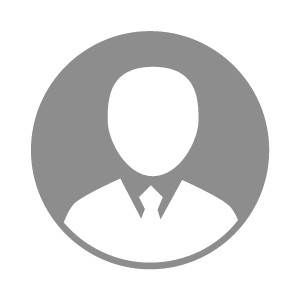 电    话电    话下载后可见下载后可见毕业院校海南职业技术学院邮    箱邮    箱下载后可见下载后可见学    历大专住    址住    址海南省琼海市长坡镇烟塘村委会陶米村海南省琼海市长坡镇烟塘村委会陶米村期望月薪3000-4000求职意向求职意向生产经理/主管,动物疫病检验检疫生产经理/主管,动物疫病检验检疫生产经理/主管,动物疫病检验检疫生产经理/主管,动物疫病检验检疫期望地区期望地区海口市|琼海市海口市|琼海市海口市|琼海市海口市|琼海市教育经历教育经历就读学校：海南职业技术学院 就读学校：海南职业技术学院 就读学校：海南职业技术学院 就读学校：海南职业技术学院 就读学校：海南职业技术学院 就读学校：海南职业技术学院 就读学校：海南职业技术学院 工作经历工作经历工作单位：罗牛山股份有限责任公司 工作单位：罗牛山股份有限责任公司 工作单位：罗牛山股份有限责任公司 工作单位：罗牛山股份有限责任公司 工作单位：罗牛山股份有限责任公司 工作单位：罗牛山股份有限责任公司 工作单位：罗牛山股份有限责任公司 自我评价自我评价其他特长其他特长